DOĞA COLLEGE    SECONDARY SCHOOL 2. DÖNEM 1.EXAM AD :                                          SINIF:	NOT:SOYAD:                                 NUMARA:1-AŞAĞIDAKİ KELİMELERİN TÜRKÇESİNİ YAZINIZ.HAİR:                                                           EYEBROW:NOSE:	EYELASHES:CHEEK:                                                        LİP:SHİN:	 TONGUE:FOREHEAD:	TEETH:EAR:	BACK:MOUTH:	STOMACH:KNEE:	TOE:FEET:	WAİST:FİNGER:	SHOULDER:HAND: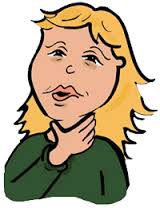 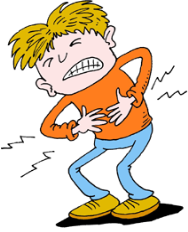 …………………..                     …………………………….2-DİYOLOĞA  GÖRE BOŞLUKLARI DOLDURUNUZ.	B KİŞİSİNİN SORUNU NEDİR?A:WHAT’S THE MATTER WİTH YOU?	………………………..B: I’VE GOT TEMPERATURE.A:GET WELL SOON.	HASTALARA SORULAN SORU KALIBI NEDİR. B: THANK YOU.	………………………………3-AŞAĞIDAKİ SORULARI CEVAPLAYINIZ.AŞAĞIDAKİLERDEN HANGİSİ YALNIŞTIR?A)HEADACHE     B)BRUİSEE      C)TOOTHACHE    D) BROKEN ARM 4-YANDAKİ RESİMİN ANLAMI ‘’ ATEŞ ‘’ İSE AŞAĞIDAKİLERDEN HANGİSİDİR?BROKEN ARM  B)FEVER  C) COUGH   D) BLACK EYEDİYOLOĞA GÖRE TAMAMLAYINIZ.	                       B KİŞİSİNİN HASTALIĞI NEDİR?A: WHAT’S THE MATTER WİTH YOU ?	 	……………………………..B:I’M İLL.I’VE GOT  RUNNY NOSE .A: YOU SHOULD SEE A DOCTOR.B:OK.THANK YOU.	                                  A KİŞİSİNİN 5.CÜMLESİNİN ANLAMI      NEDİR? A:GET BATTER SOON.	                                      …………………………………B:THANKS.A: YOU’RE WELCOME. 	A KİŞİSİ   B KİŞİSİNE NE ÖNERİYOR? 	…………………………………….5-AŞAĞIDAKİLERİN ANLAMINI YAZINIZ.TİRED:	GREAT:ANGRY:	DİZZY:HOT:	BAD:COLD:	SLEEPY:FRİGHTENED:	NERVOUS:HAPPY:	WONDERFULL:SAD:EXCİTED:CURİOUS:6-AŞAĞIDAKİLERİN ANLAMINI YAZINIZ.CARTOON:	KOVBOY:ANİMATİON:	MÜZİKAL:CRİME:	BELGESEL:ROMANTİC:	COMEDY:HORROR:	HİSTORİCAL:BİLİM KURGU:	ADVENTURE:Write the movie types under the pictures (5*3=15 points)   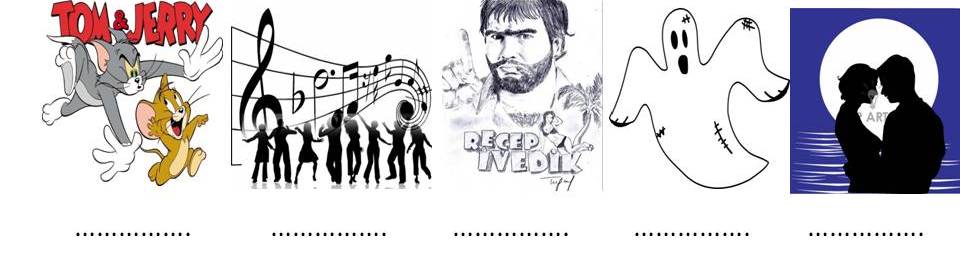 7-SORULARI CEVAPLANDIRINIZFETİH 1453 İS A HİSTORİCAL FİLM.It’s about  war.TRANSFORMENS İS A SCİENCE FİCTİON FİLM.……………………………………………….ANİMAL NATİON İS A DOCUMENTARY.…………………………………………..DÜĞÜN DERNEK İS A COMEDY FİLM.                 MARRİAG –EVLİLİK……………………………………..8-AYLARI AŞAĞIYA YAZINIZ.1-january 	7-july 2-february 	8-august 3-march 	9-september 4-april 	10-october5-may 	11-november 6-june 	12-december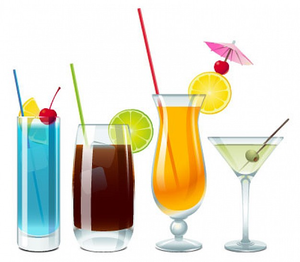 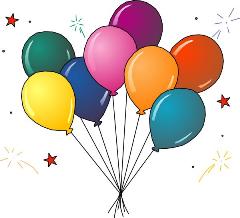 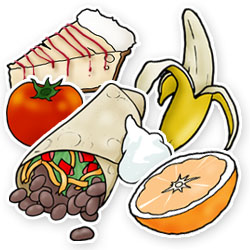 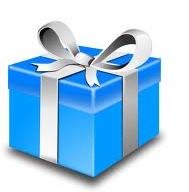 …………………….	………………	…………………..	…………………………………..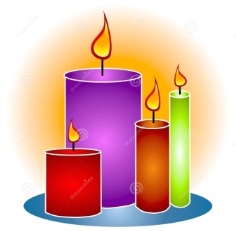 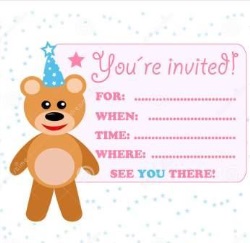 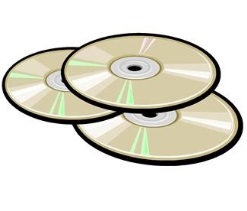 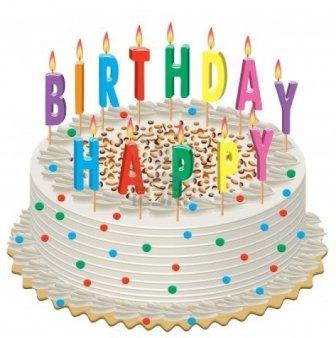    ……………………..    ……………………………          …………………   ………………………………………..9- SORULARI CEVAPLAYIN.WHEN İS YOUR BİRTHDAY? (31 OCAK)…………………………………………..WHEN İS YOUR BİRTHDAY?(KENDİNİZİNKİ)…………………………………………………WHAT’S YOUR FAVOURİTE MONTH?…………………………………………………..10-CAN I BUY A NEW T-SHİRT?(+)  …………………………..11-MAY I ASK A QUESTİONS?(-) …………………………..12-CAN I BORROW YOUR …………?(+) ………………………….BOŞLUKLARI DOLDURUNUZ.MUST MUSTN’TYOU  ……………………….    GO TO A DENTİST .YOU’RE A TOOTHACHE.I’M NOT İLL.I   ………………..      SEE  A DOCTOR.TOM İS A FAT. HE   …………..    EAT FAST FOOD.MARY HAS AN EXAM .SHE ……………    STUDY.IT’S RAİNİNG.I …………  TAKE MY UMBRELLA .IT’S COLD. I    ………..         WEAR  T-SHİRT.ENGLİSH TEACHERNİSAN ÖZTÜRK musicalromanticcartooncomedyhorror